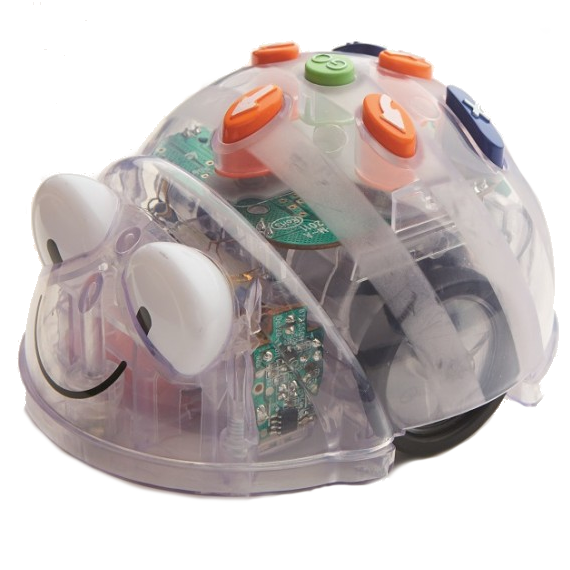 EmotionsEmotionsEmotionsEmotionsEmotions Activity CardProgram the Blue-bot to move from confused to curious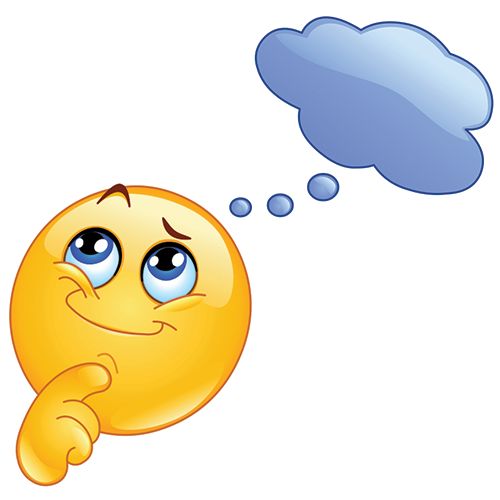 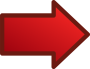 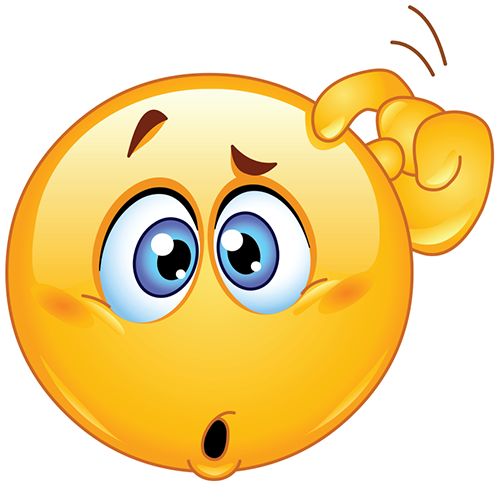 Emotions Activity CardProgram the Blue-bot to move from confused to curiousEmotions Activity CardProgram the Blue-bot to move from worried to proud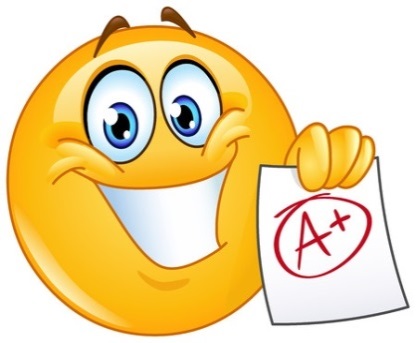 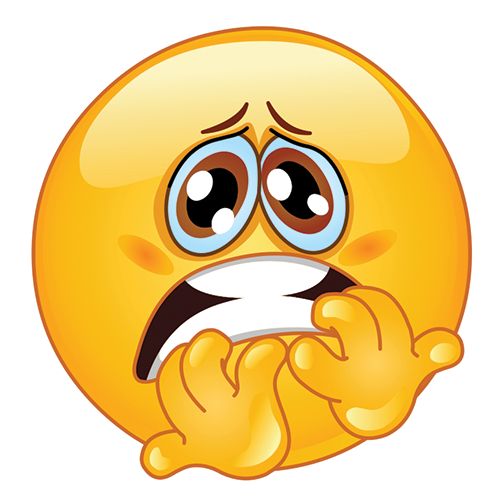 Emotions Activity CardProgram the Blue-bot to move from worried to proudEmotions Activity CardProgram the Blue-bot to move from nervous to confident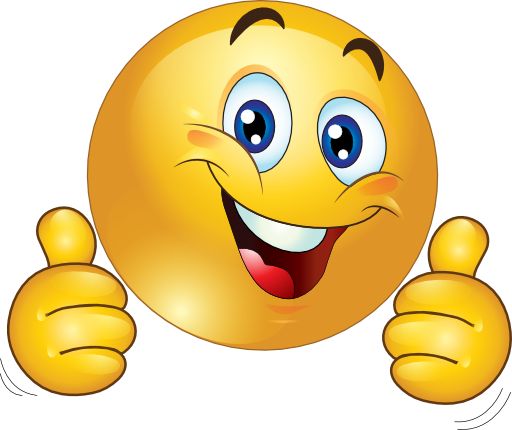 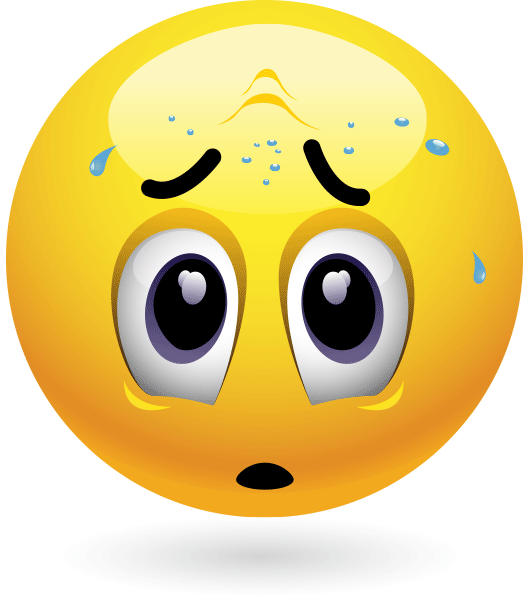 Emotions Activity CardProgram the Blue-bot to move from nervous to confidentEmotions Activity CardProgram the Blue-bot to move from worried to hopeful    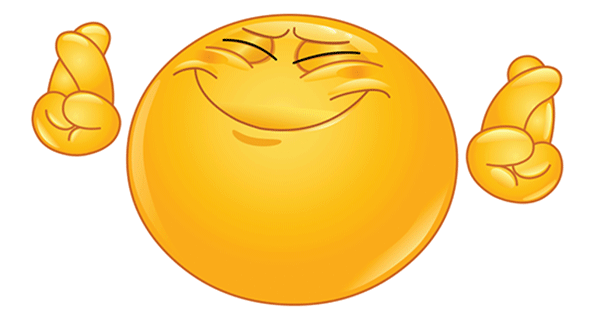 Emotions Activity CardProgram the Blue-bot to move from worried to hopeful    EmotionsEmotionsEmotionsEmotionsEmotionsEmotionsEmotionsEmotionsEmotions Activity CardProgram the Blue-bot to move from anxious to confident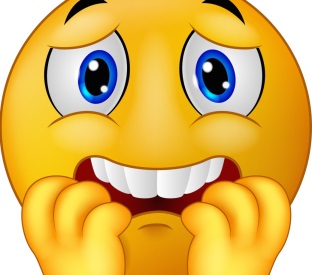 Emotions Activity CardProgram the Blue-bot to move from shy to love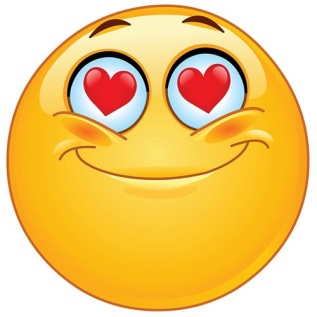 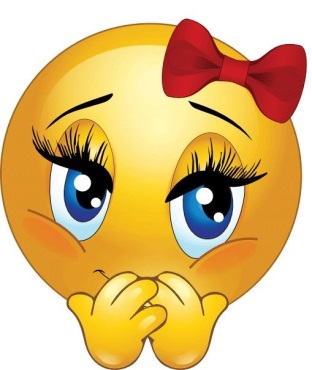 Emotions Activity CardProgram the Blue-bot to move from ashamed to relieved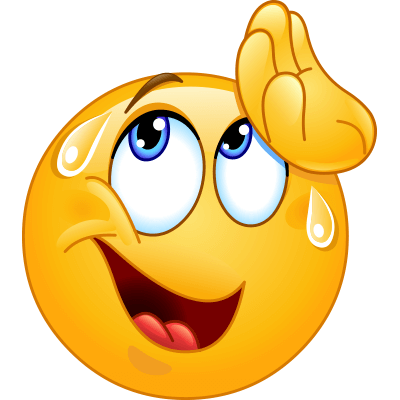 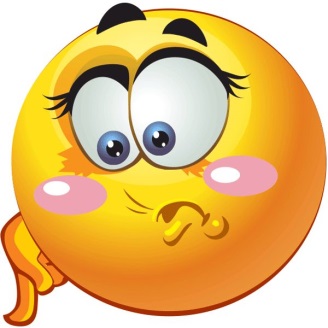 Emotions Activity CardProgram the Blue-bot to move from aggressive to hopeful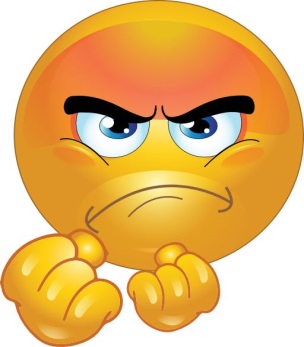 EmotionsEmotionsEmotionsEmotionsEmotions Activity CardProgram the Blue-bot to move from sad to happy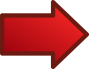 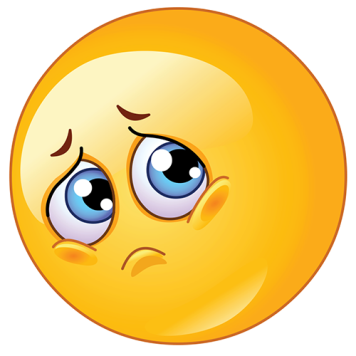 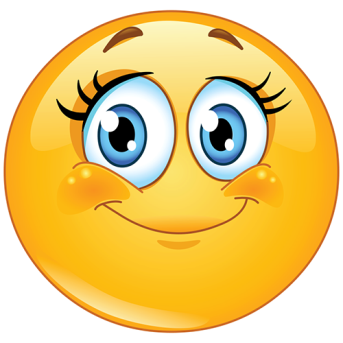 Emotions Activity CardProgram the Blue-bot to move from exhausted to satisfied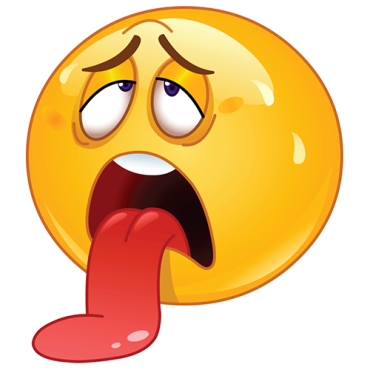 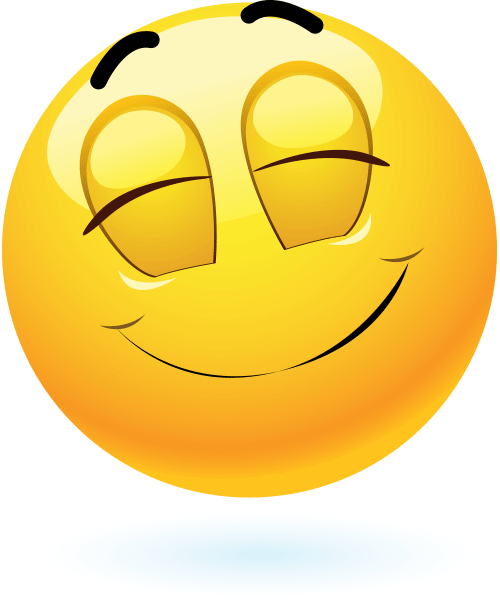 Emotions Activity CardProgram the Blue-bot to move from jealous to thoughtful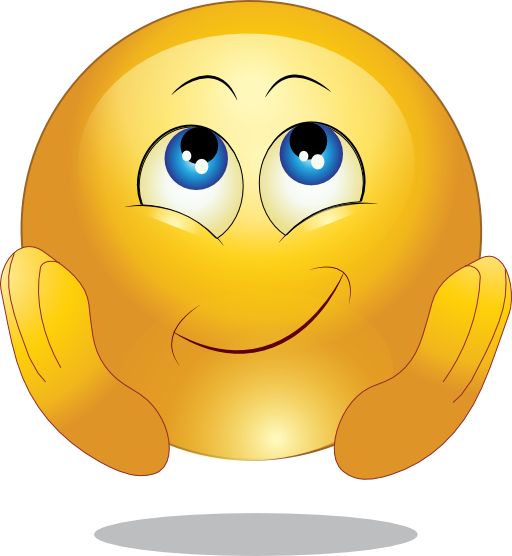 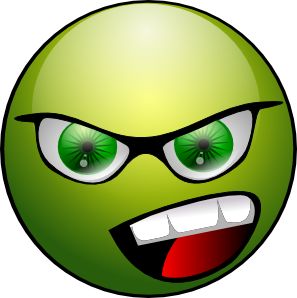 Emotions Activity CardProgram the Blue-bot to move from shocked to surprised   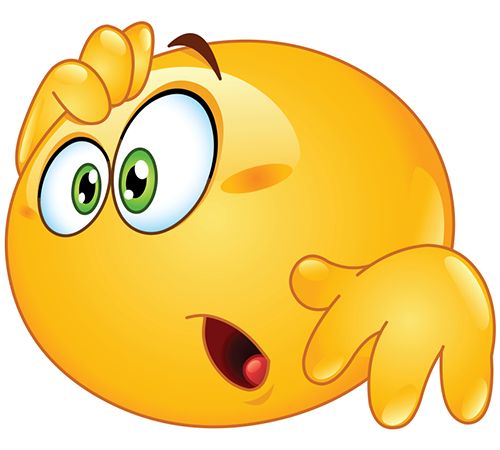 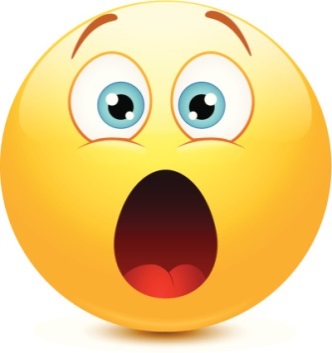 EmotionsEmotionsEmotionsEmotionsEmotions Activity CardProgram the Blue-bot to move from frustrated to proud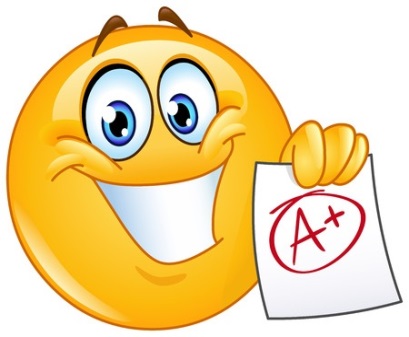 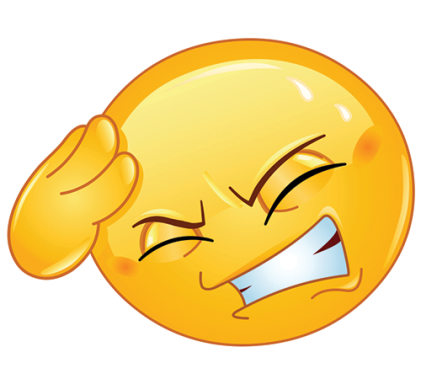 Emotions Activity CardProgram the Blue-bot to move from nervous to excited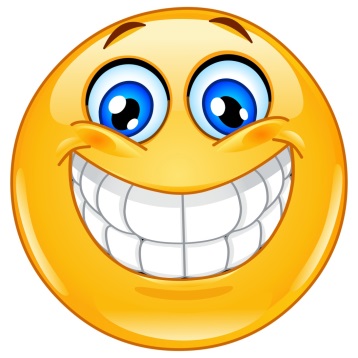 Emotions Activity CardProgram the Blue-bot to move from confused to thoughtfulEmotions Activity CardProgram the Blue-bot to move from angry to happy      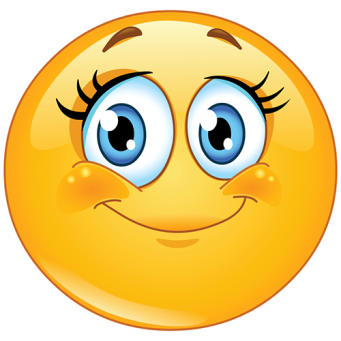 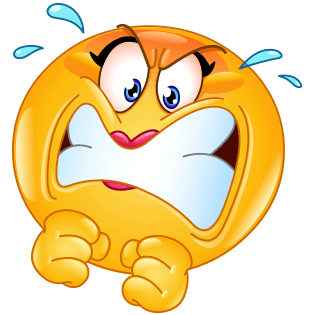 